Function Rules Note-taker					Name________________________________________Part 1:  Block Patterns(NLVM) – Table/Graph/Algebraic Rule for a Function	Activity 1:	Fill in the table			Create a scatter plot			Write a function rule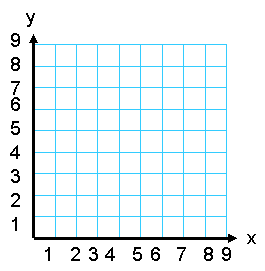 														  	   How do you know it is correct?	ActivityActivity 2:	Fill in the table			Create a scatter plot			Write a function rule					   How do you know it is correct?Part 2:  Algebraic Rules for Functions	Linear Functions (arithmetic patterns)	Algebraically			Numerically			Graphically 	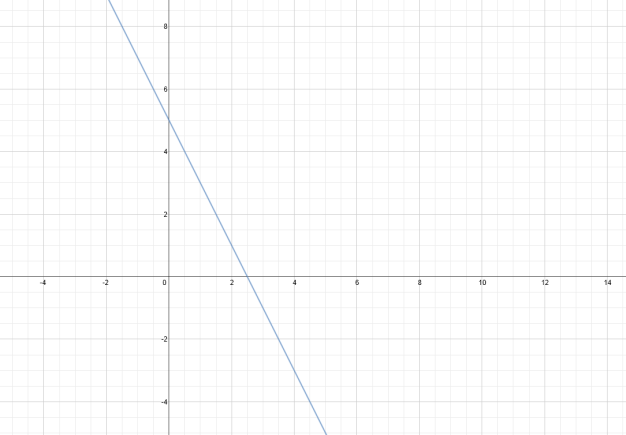 Exponential Functions (geometric patterns)	Algebraically			Numerically			Graphically 	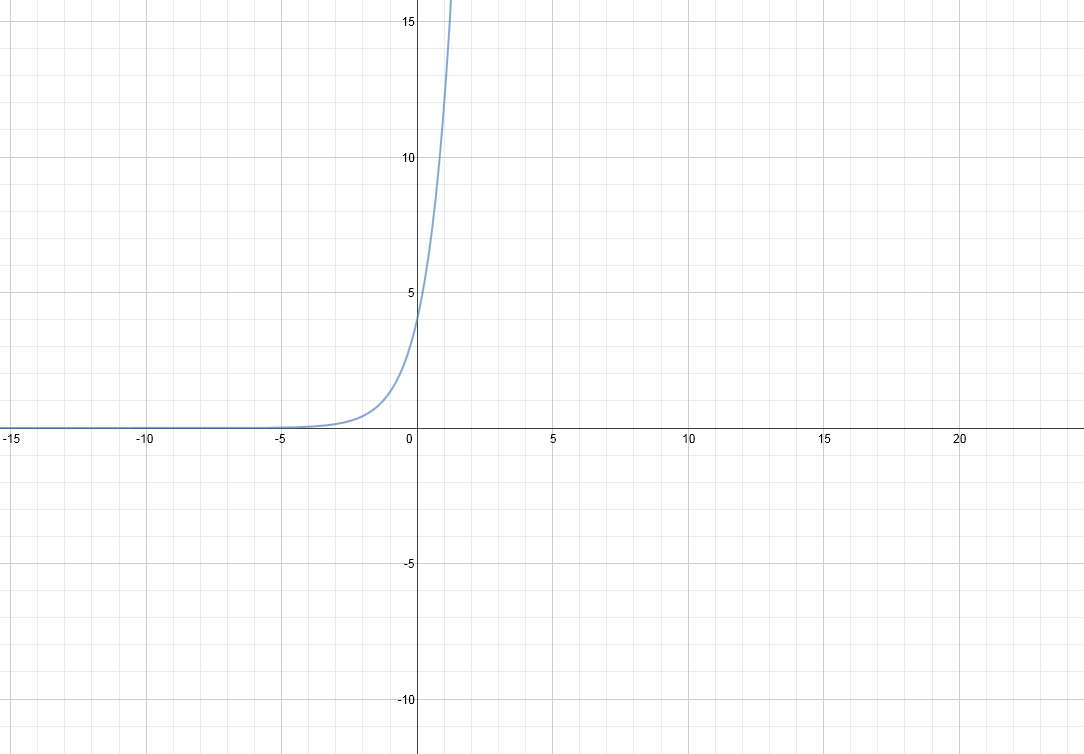 Quadratics Functions	Algebraically			Numerically			Graphically 	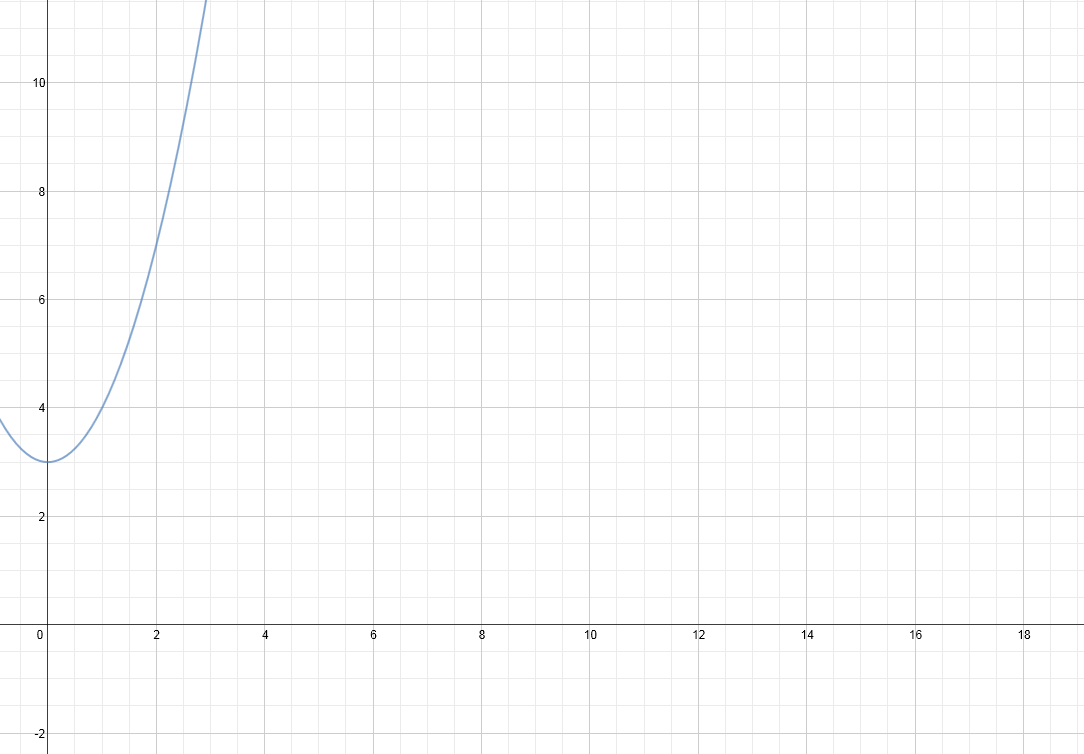 